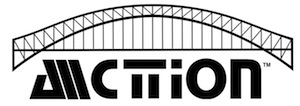 ACTTION – CONCEPPT – DNC MEETINGDecember 11 – 13, 2017PARTICIPANT LISTDavid Bennett, MB, PhDProfessor of Neurology and Neurobiology Nuffield Department of Clinical NeurosciencesMedical Sciences DivisionUniversity of OxfordOxford, United KingdomAndrew Boulton, MD, DScPresident, Worldwide Initiative for Diabetes EducationChair, EURADIA: Alliance for European Diabetes ResearchProfessor of Medicine, University of ManchesterVisiting Professor, University of Miami, FloridaConsultant Physician, Manchester Royal InfirmaryManchester, United KingdomVera Bril, MDMedical DirectorKrembil Neuroscience CentreUniversity Health NetworkToronto, Ontario, CanadaStephen Bruehl, PhDProfessor of AnesthesiologyVanderbilt University Medical CenterNashville, TennesseeBrian C. Callaghan, MDFovette E. Dush Early Career Professor of NeurologyAssistant Professor, NeurologyUniversity of Michigan Health SystemAnn Arbor, MichiganRobert Dworkin, PhDProfessor of Anesthesiology, Neurology, Oncology & PsychiatryDepartment of Anesthesiology & Perioperative MedicineCenter for Human Experimental TherapeuticsUniversity of Rochester School of Medicine & DentistryRochester, New YorkP. James B. Dyck, MDHead of Peripheral Nerve SectionHead of Peripheral Nerve LaboratoryMayo ClinicRochester, MinnesotaEva Feldman, MD, PhDDirectorProgram for Neurology Research & DiscoveryDepartment of NeurologyUniversity of MichiganAnn Arbor, MichiganRoy Freeman, MDProfessor of NeurologyHarvard Medical SchoolBeth Israel Deaconess Medical CenterBoston, MassachusettsJenifer Gewandter, PhD, MPHAssistant ProfessorDepartment of AnesthesiologyUniversity of Rochester School of Medicine and Dentistry Rochester, New YorkChristopher Gibbons, MD, MMScAssociate Professor of NeurologyHarvard Medical SchoolBeth Israel Deaconess Medical CenterBoston, Massachusetts Yadollah Harati, MDProfessor of NeurologyDirector, Neuromuscular Disease CenterBaylor College of MedicineHouston, TexasDavid Herrmann, MBBChProfessor of NeurologyDepartment of NeurologyUniversity of RochesterRochester, New YorkAhmet Hoke, MD, PhDProfessor of Neurology & NeuroscienceDivision of Neuromuscular DivisionJohns Hopkins University School of MedicineBaltimore, MarylandMatthew Jarpe, PhDVice President of Research and DevelopmentRegenacy PharmaceuticalsBoston, MassachusettsTeresa Jones, MD  Program DirectorDivision of Diabetes, Endocrinology, and Metatolic DiseasesNational Institutes of HealthBethesda, MDNoah Kolb, MDAssistant Professor of NeurologyUniversity of VermontBurlington, VermontRayaz Malik, MB ChB, PhDProfessor of MedicineWeill Cornell Medicine – QatarDoha, QatarAmanda Peltier, MD, MSAssociate Professor of NeurologyVanderbilt University Medical CenterNashville, TennesseeRodica Pop-Busui, MD, PhDProfessor of Internal Medicine, Metabolism, Endocrinology & DiabetesAssociate Chair of Clinical ResearchDepartment of Internal MedicineDivision of Metabolism, Endocrinology & DiabetesUniversity of MichiganAnn Arbor, MichiganJames Russell, MB ChB, MDProfessor of Neurology University of MarylandBaltimore, MarylandJ. Robinson Singleton, MDProfessor of NeurologyUniversity of UtahSalt Lake City, UtahA. Gordon Smith, MDProfessor of NeurologyVice Chair of Research, Department of NeurologyUniversity of UtahSalt Lake City, UtahSolomon Tesfaye, MB ChB, MDConsultant PhysicianHon. Professor of Diabetic MedicineSheffield Teaching HospitalsUniversity of SheffieldSheffield, United KingdomDouglas Wright, PhDProfessor and Vice ChairDepartment of Anatomy and Cell BiologyUniversity of Kansas Medical CenterKansas City, KansasDan Ziegler, MDProfessor of Internal MedicineGerman Diabetes CenterHeinrich Heine UniversityDüsseldorf, GermanyDouglas Zochodne, MDProfessorDivisional Director, NeurologyDepartment of MedicineDirector, Neuroscience and Mental Health InstituteUniversity of AlbertaEdmonton, Alberta, Canada